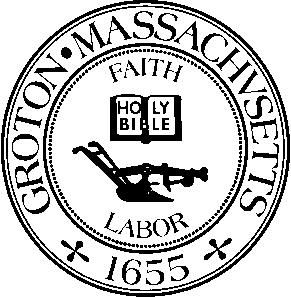 MEETING MINUTESDate:  			Monday, April 25th, 2022Time:  			7:00 PMLocation:  			1st Floor Meeting Room, Groton Town HallMembers Present:	Richard Hewitt, Anna Eliot, Bruce H. Easom, Robert DeGroot, Daniel Emerson and Carolyn PerkinsMember Absent:	Russell BurkeThe meeting was called to order by Chairperson, Richard Hewitt at 7:01 PM.REVIEW CPC BUDGETBruce Easom provided budget updates.Brief discussion ensued regarding CPA articles on the warrant for the Spring Town Meeting on Saturday, April 30th, 2022.The members authorized Bruce Easom to make a statement on behalf of the CPC at the Spring Town Meeting informing voters that the $1M bonding amount being requested for the Middle School Track would serve as additional funding for CPA Project # FY2022-14 Middle School Track Construction which already passed at last year’s Spring Town Meeting.REVIEW PROJECT UPDATES IF ANYPROJECT UPDATES – 2020-03 CONSERVATION FUNDBruce Easom provided details on new parcel acquisition that they are currently working on.PROJECT UPDATES – 2021-10 WWI CANNON RESTORATIONBruce Easom informed members that the cannon wheels are having their finishing touches applied and the old paint is being removed.  The Project Manager is hoping to have them ready in time for display during the Memorial Day Parade.PROJECT UPDATES – 2021-14 EMERGENCY RENTAL ASSISTANCEThis rental assistance program is scheduled to be ending in the next couple of months and the agency being used has been in contact with the participants.  There will be remaining funds being returned to the Housing bin.PROJECT UPDATES – 2022-06 SQUANNACOOK RIVER RAIL TRAILThis project is progressing along and the work being done in Townsend is almost complete.PROJECT UPDATES – 2022-09 GROTON DUNSTABLE NATURAL FIELD RESTORATION PLAN They are hoping to start this work in the spring and have it completed by September.  The Project Manager will forward a copy of the signed contract for our records.NEW / OLD BUSINESSCPC INVOICESCommittee members reviewed and signed the following invoice(s):Dillis & Roy Civil Design Group for Affordable Housing Site Assessment Study (CPA Project # 2022-04) in the amount of $1,000.00 with an Invoice Date of 4/7/2022Farnsworth Lumber, Inc. for Hazel Grove (CPA Project # 2021-07) in the amount of $1,624.00 with an Invoice Date of 4/8/2022Moore, Lumber & Hardware for Hazel Grove (CPA Project # 2021-07) in the amount of $242.41 with an Invoice Date of 4/12/2022Farnsworth Lumber, Inc. for Hazel Grove (CPA Project # 2021-07) in the amount of $13.20 with an Invoice Date of 4/12/2022Groton Electric Light Department for Duck Pond Restoration, Part 2 (CPA Project # 2022-07) in the amount of $7.65 with an Invoice Date of 3/31/2022MEETING MINUTESCommittee members reviewed minutes from March 14th, 2022.Carolyn Perkins moved to approve the meeting minutes from Monday, March 14th, 2022.  Robert DeGroot seconded and the motion carried by unanimous vote.Daniel Emerson moved to adjourn the meeting at 7:48 PM.  Bruce Easom seconded and the motion carried by unanimous vote.Respectfully submitted by Sammie Kul, Inter-Departmental AssistantAPPROVED:  MAY 9, 2022